Схема размещения места (площадки) накопления ТКО масштаб 1:2000.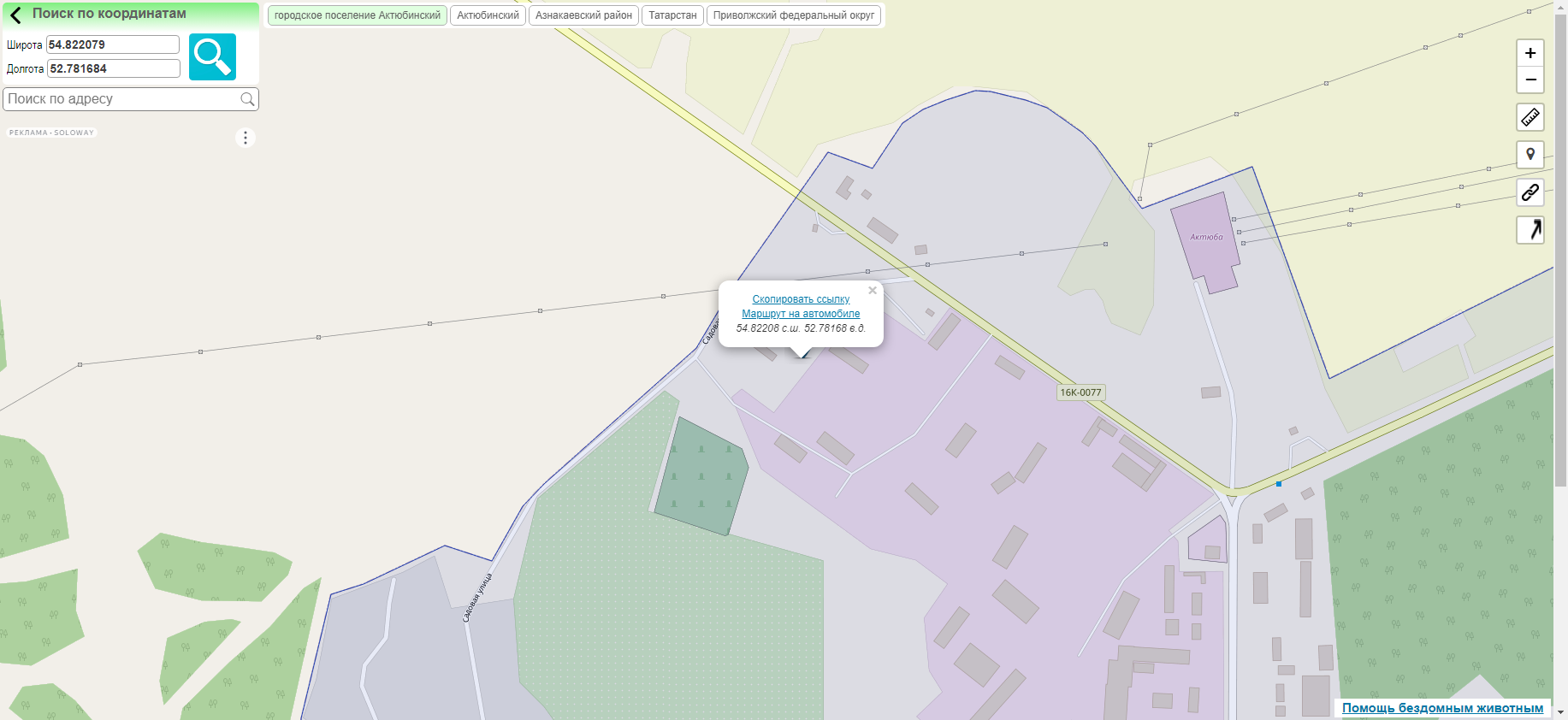 